/08 RM 04199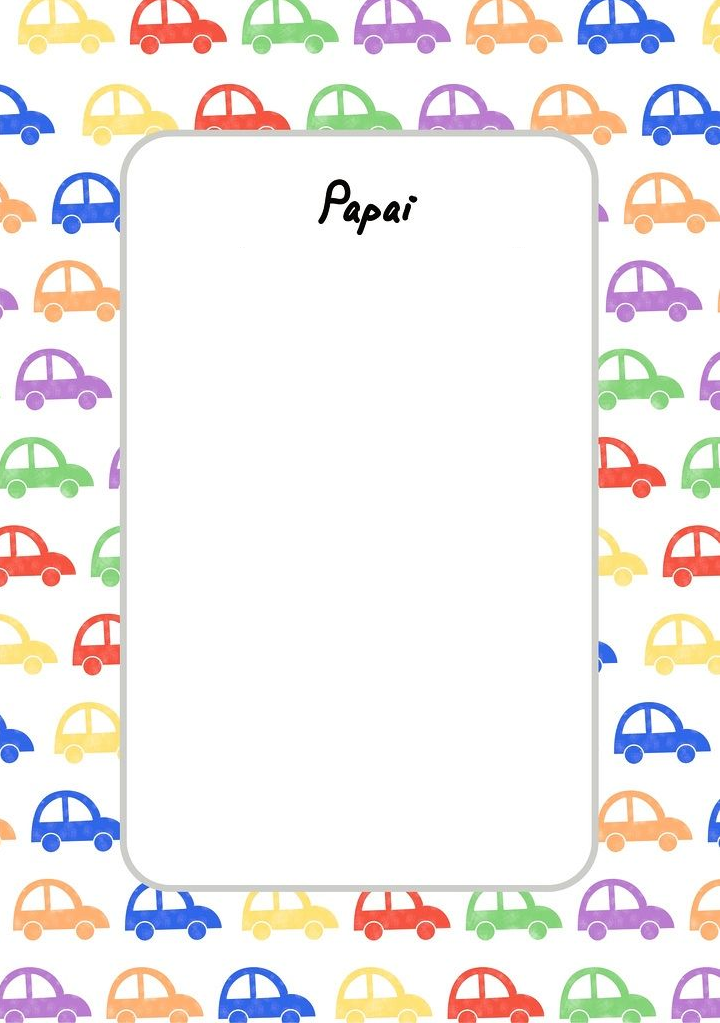 